Письмо №472 от 09 июня 2021 годаО Всероссийском интерактивном квесте по кибербезопасности и безопасности в интернетеРуководителям ООМКУ «Управление образования» в соответствии с письмом Министерства образования и науки РД №06-5817/01-08/21 от 04.06.2021г. информирует о том, что онлайн-школа «Фоксфорд» совместно с «Лабораторией Касперского» (ведущая российская ИТ-компания в сфере информационной безопасности) разработали и проводят с 26 апреля по 30 августа 2021 года Всероссийский интерактивный квест по кибербезопасности и безопасности в интернете для школьников 1-11 классов «CyberFox 2021: защита от вирусов» (далее - квест).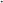 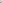 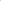 Квест является федеральным просветительским мероприятием с высокой социальной значимостью для формирования у школьников 1-11 классов цифровой грамотности и знаний по информационной безопасности.Проект разработан в соответствии с задачами национального проекта «Цифровая экономика» и национального проекта «Образование».Для участия в квесте необходимо пройти по ссылке:https://foxford.ru/I/cL16Согласно правилам квеста для педагогов школ разработана системавознаграждений: сертификаты организатора мероприятия, бесплатный курс повышения квалификации «Интернет для учителя: безопасность личных данных и успешная коммуникация».Адрес страницы квеста в сети Интернет для регистрации педагогов:https://foxford.ru/IcL2M.Просим довести информацию до сведения педагогов и учащихся и рассмотреть возможность участия школьников и педагогов в квесте.
Начальник МКУ «УО»:                                    Х.ИсаеваИсп. Магомедова У.К.Тел.: 89034825746